COLEGIO SANTA MARIA DE SANTIAGOSANTA ROSA 629- SAN ISIDRO 642PROTOCOLO EN CASO DE SOSPECHA DE COVID, MODIFICADO NOVIEMBRE 2021 (APLICABLE A EDUCACIÓN PARVULARIA, ENSEÑANZA BÁSICA Y MEDIA)El COVID-19 es una enfermedad infecto contagiosa causada por SARS-COV-2 que produce síntomas similares a la gripe y en algunos casos, infección respiratoria aguda grave.El virus se propaga de modo directo (persona a persona) a través de gotitas y también se podría producir de modo indirecto a través de células de la piel, cabellos, ropa o superficies.Es importante tener presente que el salvaguardar la seguridad de los miembros de la comunidad educativa es responsabilidad de todos los estamentos y el rol de la familia es fundamental, por lo que como primera medida de precaución los apoderados deben tomar la temperatura a sus hijos antes de salir de casa. Si su temperatura es superior a 37.8°C, no deben enviarlos a clases y deben consultar a su servicio de salud correspondiente. Es obligación del apoderado dar aviso al colegio si su pupilo(a) es contacto estrecho, caso confirmado o sospechoso, en cuyo caso no debe enviarlo a clases presenciales, por el riesgo que ello significa para sus compañeros o personal que lo atiende. Cabe señalar que los casos de contacto estrecho o confirmado son informados por el Director a las SEREMI de Salud y de Educación, que hacen un seguimiento de cada situación.  Por otra parte, el MINSAL también hace seguimiento de los casos a través de EPIVIGILA.Frente a la posibilidad de que un estudiante presente síntomas compatibles con el virus, los cuales serán evaluados a través de la Pauta Para Monitoreo de Signos y Síntomas que se adjunta, se tomarán las siguientes medidas:Se entiende por Contacto Estrecho aquella persona que ha estado en contacto con un caso confirmado o probable con COVID-19, entre dos días antes del inicio de síntomas y 11 días después del inicio de síntomas del enfermo. En caso de una persona que no presente síntomas, el contacto deberá haberse producido entre dos días antes de la toma de muestra del test PCR o prueba de antígenos para COVID-19 y durante los 11 días siguientes. Para ambos casos, además de darse estas condiciones, deben acontecer las siguientes circunstancias:Haber mantenido al menos 15 minutos de contacto cara a cara, a menos de un metro, sin el correcto uso de mascarilla.Haber compartido un espacio cerrado por dos horas o más, tales como oficinas, trabajos, reuniones, colegios, sin el correcto uso de la mascarilla.Vivir o pernoctar en el mismo hogar o lugares similares a hogar, tales como hostales, internados, instituciones cerradas, hogares de ancianos, hoteles, residencias, entre otros.Haberse trasladado en cualquier medio de transporte cerrado a una proximidad menor de un metro con otro ocupante del medio de transporte, sin el correcto uso de la mascarilla.“El riesgo asociado a las circunstancias descritas depende del nivel de exposición y del entorno, los cuales serán evaluados durante la investigación epidemiológica realizada por la Autoridad Sanitaria. Por lo tanto, la identificación de contactos estrechos puede incluir a personas que no necesariamente cumplan algunas de las condiciones anteriormente descritas, en las cuales por prevención amerite mantenerlos en cuarentena (Ord. B51 N° 3785, Dpto. de Epidemiología, Subsecretaría de Salud Pública)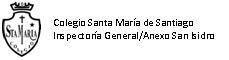 Fecha: ____________________Hora: __________Nombre:_____________________________________________________Curso: __________Grupo: __________Hora de ingreso al establecimiento: __________1.- ¿Con qué personas vive?,  Indicar nombres y vinculo y si alguna posee enfermedad de base.________________________________________________________________________________________________________________________________________________________________________________________________________________________________________________________________________________________________________________________________________________________________________________________________________________2.- ¿Qué personas pernoctaron en su vivienda la noche anterior?________________________________________________________________________________________________________________________________________________________________________________________________________________________________________________________________________________________________________________________________________________________________________________________________________________3.- ¿Qué medio de transporte usó para trasladarse de su hogar al colegio?Transporte Público: _____	Furgón escolar: _____	 Vehículo Particular: _____Otro (especificar): ___________________________________PAUTA PARA MONITOREO DE SIGNOS Y SÍNTOMASNombre: …………………………………………………………………………………………………………….Curso: …………………Fecha: ………………………………………………………………Local: …………………………………………………………………….Conducta:1.- Positivo al signo o síntoma 1, 2 o 3: Se considera como sospechoso y debe ser aislado de forma inmediata, para luego gestionar su traslado a un centro asistencial.2.- Positivo a dos de los signos o síntomas del 4 al 15: Se considera como sospechoso y debe ser aislado de forma inmediata, para luego gestionar su traslado a un centro asistencial. BITÁCORA SEGUIMIENTO INDIVIDUAL PROTOCOLO COVID - 19CURSO: ______________________________________________________PROFESOR JEFE: _______________________________________________BITÁCORA DE SEGUIMIENTO GENERAL PROTOCOLO COVID-19AcciónPersona EncargadaDetección de caso sospechoso.InspectoresAsignación de los lugares dentro del establecimiento a los que se debe trasladar al estudiante con síntomas y a los contactos estrechos.Jardín: Claudia FernándezAnexo  Básica: Olga AbelloLocal Santa Rosa: Inés MenaAislamiento del estudiante.Jardín: Claudia Fernández – Valeria QuinchelAnexo Básica: Cindy CastroLocal Santa Rosa: Loreto Arriaza Aplicación de Pauta para Monitoreo de Signos y SíntomasJardín: Claudia Fernández – Valeria QuinchelAnexo Básica: Cindy CastroLocal Santa Rosa: Loreto ArriazaLlamada al apoderado para que concurra a retirar al estudiante.Jardín: Claudia Fernández – Valeria QuinchelAnexo Básica: Cindy CastroLocal Santa Rosa: Loreto ArriazaAplicación de encuesta para identificar contactos estrechos (definidos a continuación).Jardín: Claudia Fernández – Valeria QuinchelAnexo Básica: Cindy CastroLocal Santa Rosa: Loreto ArriazaSIGNOS O SÍNTOMASSÍNO1.- Fiebre (mayor o igual a 37,8°C)2.- Pérdida brusca y completa del olfato3.- Pérdida brusca y completa del gusto4.- Tos5.- Congestión nasal6.- Dificultad para respirar (disnea)7.- Aumento de frecuencia respiratoria (taquipnea)8.- Dolor de garganta (odinofagia)9.- Dolor muscular (mialgia)10.- Debilidad General o Fatiga11.- Dolor en el pecho (dolor torácico)12.- Calofríos13.- Diarrea14..- Pérdida del apetito (anorexia) o náuseas o vómitos15.- Dolor de Cabeza (cefalea)Alumno/aDescripción de la situaciónAcción (llamada, correo, etc.)Persona contactadaFechaFECHADESCRIPCIÓN DE LA SITUACIÓN